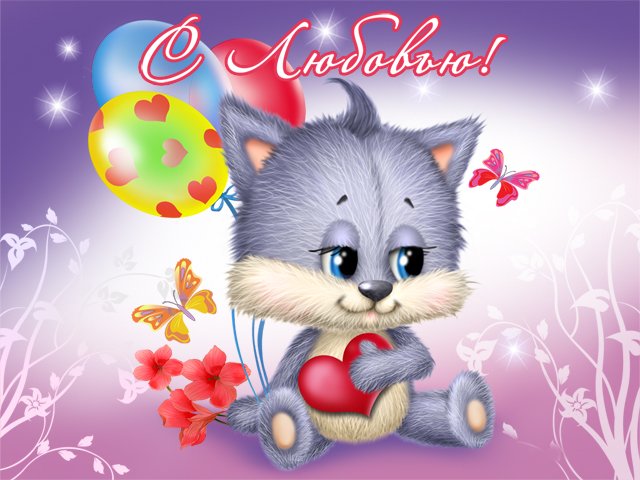 ****Семья – это счастье, любовь и удача,
Семья – это летом поездки на дачу.
Семья – это праздник, семейные даты,
Подарки, покупки, приятные траты.
Рожденье детей, первый шаг, первый лепет,
Мечты о хорошем, волненье и трепет.
Семья – это труд, друг о друге забота,
Семья – это много домашней работы.
Семья – это важно!
Семья – это сложно!
Но счастливо жить одному невозможно!
Всегда будьте вместе, любовь берегите,
Обиды и ссоры подальше гоните,
Хотим, чтоб про вас говорили друзья:
Какая хорошая эта семья!****Про папуУ меня есть папа!Спросите, какой он?Самый СИЛЬНЫЙ папа,Самый ХРАБРЫЙ воин!Добрый. Умный самый.Как не похвалиться.Папой только с мамойМожно поделиться.У меня есть папа!Всё равно, какой он!Лучший в мире папа,Потому что МОЙ ОН!Мы с бабулей очень дружимМы с бабулей очень дружим.Мы друг другу помогаем.Мне она … готовит ужин,Для неё я … всё съедаю.Я её вожу за ручку.Не всегда поймёт прохожий,То ли бабушка мне внучка,То ли я ребёнок всё же.Кто кого ведёт в «Молочный»?Кто кого в «Игрушки» тащит?Мы живём семьёю прочной,Дружим дружбой настоящей!Говорят нам папа с мамой:- Рядом вы с утра до ночи.Только спать ложиться раноЧто-то бабушка не хочет.Не желает мерить лужиИ песок считает грязным!В остальном – мы очень дружим,Несмотря на возраст разный.Папу с мамой берегуПапа жалуется:– Что-тоУтомляюсь от работы…Мама тоже:– Устаю,На ногах едва стою…Я беру у папы веник –Я ведь тоже не бездельник,После ужина посудуСам помою, не забуду, –Папу с мамой берегу,Я же сильный,Я смогу!Про любовьМама на папу глядит,Улыбается,Папа на маму глядит,Улыбается,А день самый будний,Не воскресенье,И за окошком – не солнце,А вьюга,Просто такое у нихНастроение,Просто ониОчень любят друг друга.От этой любвиИ легко, и светло.Мне с папой и мамойТак повезло!ВоскресеньеВоскресенье - вот везенье!Воскресенья так нужны!Потому что в воскресеньеМама делает блины.Папа к чаю чашки моет.Вытираем их вдвоем,А потом мы всей семьеюЧай с блинами долго пьем.А в окошко льется песня,Я и сам запеть готов,Хорошо, когда мы вместе,Даже если нет блинов.Мне бабушка сказку расскажет,
И сделает сладкий пирог,
И даст мне немножечко пряжи,
Чтоб с кошкой побегать я мог!А дед мне подарит рубанок,
Гвоздей принесёт, молоток,
И будет готов спозаранок
Скворечник у нас и совок!А папа возьмёт на рыбалку,
Расскажет о травах лесных…
Мы рядом, немного вразвалку
пойдём мимо елей грибных.Грибов наберём на опушке,
Затейливый корень найдём,
В забытой лесничей избушке
Мы чаю с малиной попьём…А мама, склоняясь над кроваткой,
Спокойную песню споёт,
На цыпочках выйдет украдкой
И добрые сны позовёт!А в окна врывается ветер,
Я думаю, долго не сплю:
Ну чем мне на это ответить?
Я просто их очень люблю!У меня есть семья -
Мама, папа, брат и я.
Лучше всех мы живем,
Песни громко мы поем.
Никому не разрешу
Обижать семью свою.
Пусть всегда живет семья -
Мама, папа, брат и я.Взрослые! Если грустите,
Кошки скребут на душе –
Детство в аптеке спросите:
В капельках или в драже.Пару цветных витаминов,
Капелек с сахаром пять –
И босиком без ботинок
Прямо по лужам гулять.В ваших глазах отразится
Небо такой синевы...
Солнцем, травинкой и птицей,
Будто бы станете вы.Семья - это радостный детский смех. 
Семья - то, что в жизни нам дарит успех! 
Пусть будут опорой друг другу родные, 
И пусть всех минуют несчастья любые!Семья - нашей жизни надежный оплот, 
Что в детстве и в старости нас бережет. 
Семья - на любви построенный дом, 
Пусть радость и счастье царствуют в нем!Взрослые — Стоит лишь
к ним приглядеться, 
и сразу увидишь, 
как много в них детства. 
И в папе, и в маме, 
и в строгом прохожем, 
и в стареньком дедушке
с бабушкой – тоже. 
Особенно это заметно бывает, 
когда они что-нибудь, 
вдруг, разбивают, 
когда покупают
обновку с получки, 
когда получают подарок
от внучки. 
Они и смеяться умеют, 
как дети. 
Но все они взрослые –
взрослые эти. 
И тем
отличаются от детворы, 
что времени мало у них
для игры.Что такое семья?Что такое семья? Вам скажу по секрету -
Это папа и мама всех дороже на свете!Это с ними прогулки, поездки на море,
Это брат и сестра, та с которой я в ссоре.Это бабушка с дедом, пирожки и конфеты,
Но конечно люблю их я совсем не за это!Что такое семья? Вот оно мое счастье!
Где я нужен всегда, где добро и участие,Где меня понимают, ждут в любую погоду.
Вас люблю я сильней с каждым днем год за годом!